This meeting was recorded for future viewing. We are privileged to have gathered on the traditional territory of the Kwakwaka'wakw.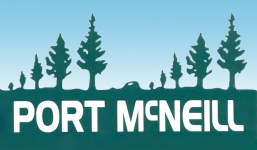 MINUTESRegular Council Meeting7:00 PM - Tuesday, May 24, 20221775 Furney PlacePRESENT:MICROSOFT TEAMS: Mayor Gabriele Wickstrom, Councillor Ann-Marie Baron, Councillor Shelley Downey Councillor Derek Koel, Councillor Ryan Mitchell, Rebecca Adams Harbour Manager, Chris Woo Visitor Experience Manager, and Julian Allen, Public Works ManagerAPOLOGIES:Pete Nelson-Smith, Chief Administrative OfficerALSO PRESENT:Brenda Johnson, Chief Financial Officer, Connor Mork, Deputy Corporate Officer, Marilyn McArthur Economic Development Manager1.CALL TO ORDERThe May 24, 2022 Regular Council Meeting was called to order at 7:01 PM2.ADOPT AGENDAa)Accept or amend agenda as presented.195/2022Moved, Seconded, and CARRIED that Items 10.1  Island Health and 10.2 Council Reports be added to the agenda. 3.PETITIONS AND DELEGATIONS4.ADOPTION OF MINUTESa)May 10, 2022 Public Hearing Minutes196/2022Moved, Seconded, and CARRIED that the minutes of the May 10, 2022 Public Hearing be adopted as presented. b)May 10, 2022 Regular Council Meeting Minutes197/2022Moved, Seconded, and CARRIED that the minutes of the May 10, 2022 Regular Council meeting be adopted as presented.c)May 12, 2022 Special Council Meeting Minutes198/2022Moved, Seconded, and CARRIED that the minutes of the May 12, 2022 Special Council Meeting be adopted as presented.5.CORRESPONDENCEa)North Island Timing Association 199/2022Moved, Seconded, and CARRIED that the North Island Timing Association requested use of the Town airstrip be granted for the July 15-17, 2022  racing program.b) Loggersports Letter200/2022Moved, Seconded, and CARRIED that the Loggerssports application be supported for the sum of $1000. 6.TABLE ITEMSa)Port McNeill Minor Hockey Club Grant-In-Aid Applicationb)Port McNeill Lions Grant-in-Aid Application for Heat Pump201/2022Moved, Seconded, and CARRIED that the Port McNeill Lions Club application for a new heat pump be supported for the sum of $10,000.Opposed: Councillor Koel and Councillor Mitchellc)North Island Youth Football - Grant Application 202/2022Moved, Seconded, and CARRIED that the North Island Youth Football application be supported for the sum of $ 5000.7.REPORTSa)Finance - Update and Cheque Listing b)Economic Development203/2022Moved, Seconded, and CARRIED that the busking concept be moved ahead by staff on a first come first serve basis on specified sites, with an unlimited number of permits. c)Harbourd)Visitor Experiencee)Public Works f)Fire Department g)Campground 204/2022Moved, Seconded, and CARRIED that staff source 6 more locally sourced picnic tables for the campground.h)Staff Report - Use of the Mantic and Centennial Ball fields by the Port McNeill Slo-Pitch League 205/2022Moved, Seconded, and CARRIED that the locks be taken off the softball fields and that groups schedule time slots with the town office. Opposed: Councillor Baron and Councillor Downeyi)Annual Advertising8.BYLAWSa)Elections Procedure Amendment Bylaw No. 712, 2022 206/2022Moved, Seconded and CARRIED that Elections Procedure Amendment Bylaw No. 712, 2022 be given fourth and final reading.9.OLD BUSINESSa)Draft - Parks and Recreation Advisory Committee Terms of Reference 207/2022Moved, Seconded, and CARRIED that these draft documents for Parks and Recreation Advisory Committee be approved with cleaned up language.  10. ~ A  10.1  ~ A 10.2NEW BUSINESSIsland Health Council Report NEW BUSINESSIsland Health Council Report a)Harbour Advisory Group New Member 208/2022Moved, Seconded and CARRIED that Rob Palmer be Appointed to the Harbour Advisory Group. b)Advisory Planning Commission - New Member209/2022Moved, Seconded and CARRIED that Susanne Hopkinson be appointed to the Advisory Planning Commission.c)UBCM BC Hydro Meeting Request Form 11.ITEMS FROM IN-CAMERA TO BE MADE PUBLICa)Adoption of the 2021 Audited Financial Statements  - Available at the Town Office Upon Request210/2022Moved, Seconded, and CARRIED that the 2021 Audited Financial Statements be released from In-Camera and made available at the Town Office and on the website.12.IN-CAMERAa)That Council go In-Camera under Community Charter  Section 90 1 a), e), and (k), closing the meeting to the public regarding: personal information about an identifiable individual who holds or is being considered for a position as an officer, employee or agent of the municipality or another position appointed by the municipality, the acquisition, disposition or expropriation of land or improvements, if the council considers that disclosure could reasonably be expected to harm the interests of the municipality, and negotiations and related discussions respecting the proposed provision of a municipal service that are at their preliminary stages and that, in the view of the council, could reasonably be expected to harm the interests of the municipality if they were held in public.212/2022Moved, Seconded and CARRIED that Council go In-Camera under Community Charter  Section 90 1 a), e), and (k), closing the meeting to the public regarding: personal information about an identifiable individual who holds or is being considered for a position as an officer, employee or agent of the municipality or another position appointed by the municipality, the acquisition, disposition or expropriation of land or improvements, if the council considers that disclosure could reasonably be expected to harm the interests of the municipality, and negotiations and related discussions respecting the proposed provision of a municipal service that are at their preliminary stages and that, in the view of the council, could reasonably be expected to harm the interests of the municipality if they were held in public.13.QUESTIONS FROM THE PUBLIC AND MEDIA14.ADJOURNMENT213/2022Moved, Seconded and CARRIED that the regular meeting of Council be adjourned at 9: 21 PM.MayorCorporate Officer